附件一：2020年浙江省高校学生体质健康状况抽测运动服装采购需求一、项目概况我院2020年11月6号进行浙江省高校学生体质健康状况抽测。二、时间要求2020年11月2日之前完成采购运动服装供货。三、男女运动服装四件套1、材质要求：速干，聚酯纤维 ； 2、功能: 吸湿排汗、透气、弹性、跑步、锻炼。3、款式：女款、男款上身为短袖加防风外套，下身均为短裤加内搭紧身长裤，款式如下例图片所示。男生为黑色或灰色，女生为粉色或红色，背后印学院名称。4、数量为男生110套，女生130套，大小根据中标商家的尺码标准确定最终尺码。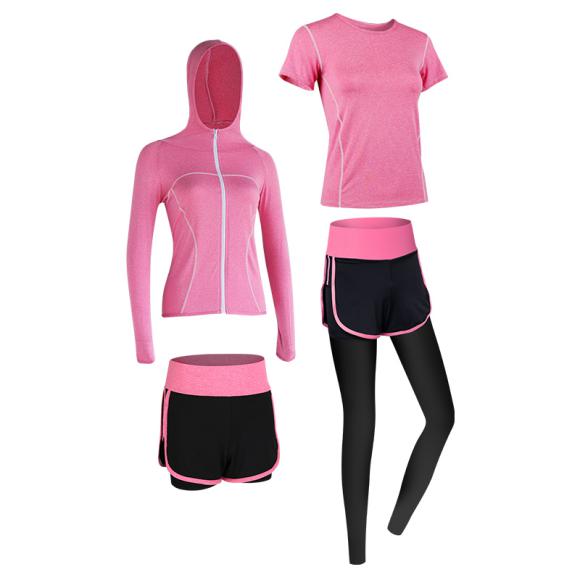 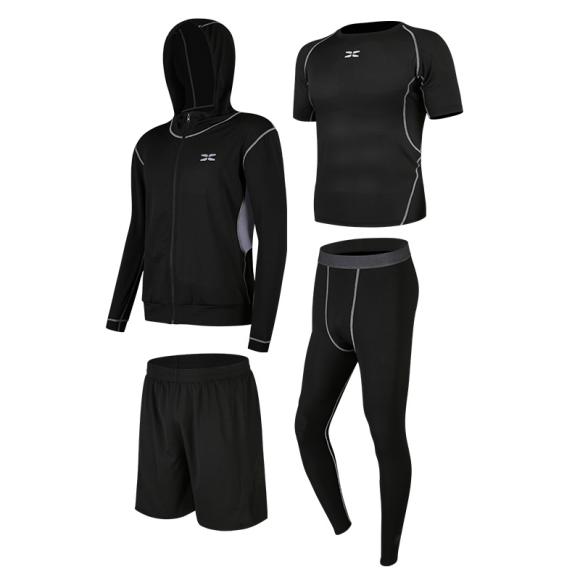 